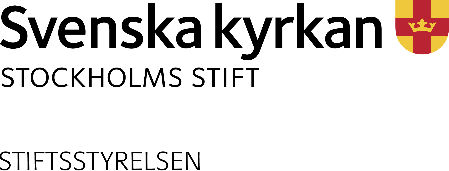 Ansökan om kyrkounderhållsbidrag (KUB) för ramår: _______Lämna in i ett exemplar till Stockholms stift senast 31 oktoberSökande ekonomisk enhetAnsökta arbeten (kort beskrivning)Beräknade kostnader (alla belopp inkl. moms)Planerad finansieringBilagor (om KAE har ansökts för samma åtgärd krävs inga bilagor)Härmed försäkras att lämnade uppgifter är korrekta och att inget väsentligt utelämnatsKyrka:Kyrka:Kyrka:Kyrka:Församling/pastorat Församling/pastorat Församling/pastorat Församling/pastorat Denna ansökan gäller: Denna ansökan gäller: Denna ansökan gäller: Denna ansökan gäller:  Kyrkobyggnad Kapell Klockstapel Fast inredningFörsamling/pastoratOrganisationsnummerAdressAdressPostadressPostadressKontaktpersonTelefon/mobile-postadresse-postadressPlanerat
startdatumPlanerat
slutdatum
Planerat arbeteKostnadBeräknad kostnad i kr AnmärkningUtredning/ProjekteringEntreprenad/genomförandeAntikvarisk medverkanStällningskostnaderByggherrekostnaderÖvrigt (specificeras nedan eller enligt bilaga)Totalt kostnadsunderlagFinansieringFinansiering i kr AnmärkningKyrkounderhållsbidrag Kyrkoantikvarisk ersättningEv. andra bidrag (enl. spec.)Egen finansieringTotal finansieringFörsamlingens/pastoratets beslut om att ansöka KAE/KUBSpecificerad kostnadsberäkningLänsstyrelsens tillstånd vid tillståndspliktig åtgärd Utredning/projekteringArbetsbeskrivning(-ar)Ritning(-ar)/bild(-er)Bygglov/byggnadsnämndens yttrandeÖvriga upplysningarÖvriga upplysningarOrt och datum_______________________________________Namnteckning kyrkorådets ordförandeNamnförtydligande